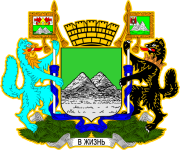 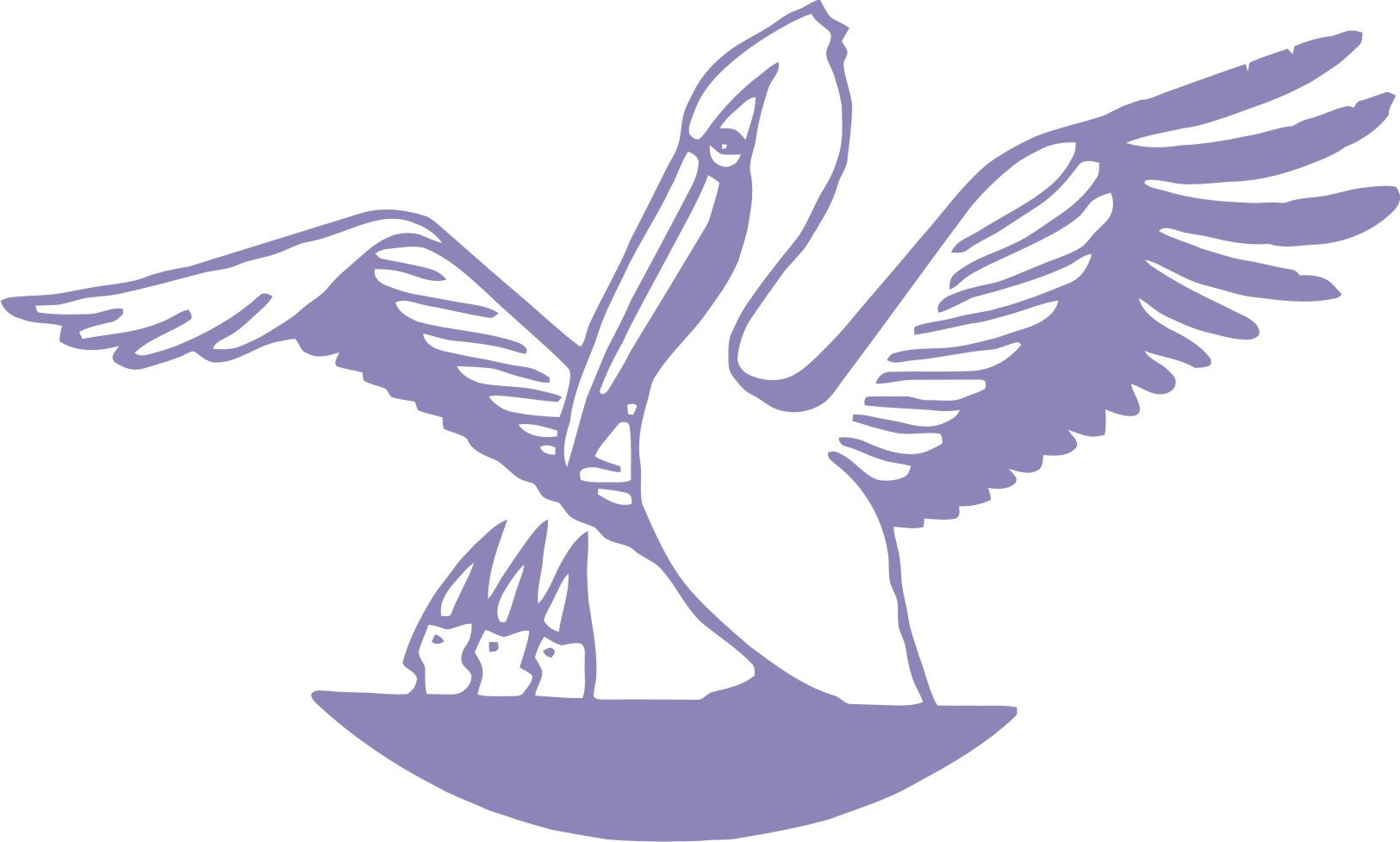 «Хочу сказать спасибо своим учителям»         Учительская доля не легка,На глаз людской почти не различима.Не потому ль к учительским починамНе обнаружишь длинного хвоста…     Учитель - три слога, несколько букв и мягкий знак… А сколько всего собрано и заложено в его смысл и суть: «укъ» – зов, послание, «тель» – сила или лицо, исполняющее свое призвание в добровольном исполнении. И в этом весь Учитель с большой буквы!     Не секрет, что это одна из самых сложных профессий. Физически и морально учителя прилагают огромные усилия, чтобы из малышей, непосед и сорванцов, выросли достойные люди. Современный учитель формирует отношение к жизни, развивает способности ребенка, помогает раскрыть суть его собственных поступков, создает для каждого воспитанника ситуацию успеха, поскольку только успешный человек может добиться в жизни определенных высот. Но успех не приходит на пустое место и не возникнет из ничего. Учитель 21 века обязан быть, в первую очередь, инициативным, хотеть и суметь создать такие условия для учеников, чтобы каждый ребенок, которого он ведет за руку, смог смело и уверенно шагнуть в жизнь, проявить свою индивидуальность, быть востребованным и счастливым. Именно на это нацеливает учителя России ФГОС ДО, и этому посвящает страницу своего выступления президент России В.В. Путин в своем ежегодном послании Федеральному собранию. «Именно от учителя, - говорил президент, - зависит формирование интеллектуального потенциала нации, продвижение России как конкурентно способной державы на мировом уровне».     Вчитываешься в это, и невольно задумываешься. Все они – учителя, педагоги 21 века, к которым обращены высокие слова и призывы, – вокруг меня. Их я каждое утро встречала пятилетней девочкой в детском саду, с ними здоровалась каждое утро в школе на протяжении одиннадцати лет, с ними обсуждала семинары и выступления на универсиаде, получая высшее образование. Это они, мои учителя несут поток идей и новшеств: ведут меня с экскурсией по родному городу, знакомят с тайнами мироздания и помогают раскрыть секреты взаимодействия с малышами, знакомя с азами моей будущей профессии.     Это мое вчера, сегодня и завтра: люди, ведущие меня по жизни, поддерживающие, где это необходимо, и дающие сделать самостоятельный шаг, они уверены, что я справлюсь. Это мои дни, недели, годы, мелькающие, словно веселая карусель, как картинки из мультфильмов, так любимых мною в детстве. И только сейчас, получив педагогическую профессию, я понимаю, сколько нужно терпения и выдержки, силы духа, такта, чтобы решать ежедневно возникающие вопросы и проблемы. До сих пор при слове «учитель» у меня возникает внутреннее волнение, и охватывают воспоминания. Вспоминаются мои школьные учителя, которые всегда терпеливо и мягко указывали на просчеты, щедро хвалили даже за самые маленькие успехи, от чего сразу вырастали крылья за спиной, и хотелось сделать еще больше и еще лучше. Спасибо им за это, подобные приемы я сейчас использую в своей работе. Ведь детство так эмоционально и так ранимо…     Детство…  Как давно это было. Любимая мама, она всегда была рядом со мной. Не имея педагогического образования, она давала мне такие уроки жизненной мудрости, которых не найдешь ни в одном учебнике.  С раннего детства я наблюдала, как мама помогала престарелым соседкам, что-то мастерила для племянников.  Ее сказки на ночь всегда давали мне возможность вспомнить и переосмыслить события дня: чему-то порадоваться, а что-то завтра попытаться исправить. И всегда без крика, назиданий и нотаций. Мне   всегда очень нравилось помогать ей. С какой ответственностью я подходила к выполнению мамино задания и как безмерно гордилась, что у меня получилось не хуже, чем у нее. Думаю, смело могу назвать ее своим учителем, Учителем с большой буквы. Многому в этой жизни я научилась у нее, за что, не переставая, говорю ей спасибо.Как говорил К. Гельвеций: «Учитель — это волшебник, который открывает детям дверь в большой мир. И от того, что знает и умеет учитель, зависит и то, чему и как он научит своих учеников».      Второй год я работаю учителем-логопедом в детском саду, и ни разу об этом не пожалела! Я очень люблю свою профессию и считаю ее лучшей. Воспитанники – это немалая часть моей жизни. Каждый день общения с ними приносят мне радость. Теперь уже я не представляю своей жизни без утреннего раскатистого «здравствуйте!», без вечного «Анастасия Евгеньевна, а знаете что…». Знаю: я, как мой первый учитель, возьму тебя за руку, почувствую тепло твоей ладошки, улыбнусь тебе, и ты улыбнешься мне в ответ. Впереди у нас длинная дорога и мы пойдем по ней вместе. Вновь рядом будут учитель и ученик, как много лет назад, как было всегда. Несмело надеюсь, что, стоя у дверей школы, ты скажешь мне «спасибо!», как сегодня я говорю «спасибо!» всем своим учителям.     А потом будет успешный, с чувством собственного достоинства человек, уверенный в завтрашнем дне, потому что, смею думать, кое-что для этого сделала и я – простой учитель-логопед детского сада.Спасибо вам, учителя,За Ваши добрые дела!Спасибо всем Вам, дорогие,За наши души молодые!Мы будем помнить Вас, родные,Штурмуя дали голубые,На ферме, в поле, у станкаВас не забудем никогда!